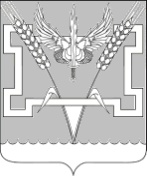 АДМИНИСТРАЦИЯ КОНСТАНТИНОВСКОГО СЕЛЬСКОГО ПОСЕЛЕНИЯ КУРГАНИНСКОГО РАЙОНА  ПОСТАНОВЛЕНИЕ            от  07.12.2017 года								 № 234ст.КонстантиновскаяО внесении изменений в постановление администрации Константиновского сельского поселения от 20 октября 2017 года           №191 «Об утверждении муниципальной программы«Развитие коммунального хозяйства на территории Константиновского сельского поселения Курганинского района» на 2018-2020 годы» В соответствии с Федеральным законом от 6 октября 2003 года                     № 131-ФЗ «Об общих принципах организации местного                  самоуправления в Российской Федерации», постановлением администрации Константиновского сельского поселения Курганинского района от 30 декабря        2014 года  № 247 «Об утверждении Порядка принятия решения о разработке, формировании, реализации и оценки эффективности реализации муниципальных программ Константиновского сельского поселения Курганинского района» постановляю: 1. Внести изменения в постановление администрации Константиновского сельского поселения от 20 октября 2017 года №191 «Об утверждении муниципальной программы Константиновского сельского поселения Курганинского района «Развитие коммунального хозяйства на территории Константиновского сельского поселения Курганинского района» на 2018-2020 годы утвердить приложение в новой редакции (прилагается).2. Постановление вступает в силу с 1 января 2018 года, но не ранее дня его официального опубликования и вступления в силу Решения Совета Константиновского сельского поселения Курганинского района о бюджете на     2018 год.Глава Константиновскогосельского поселенияКурганинского района							            П.М. ИльиновПроект подготовлен и внесен:Начальник бюджетного отдела администрацииКонстантиновского сельского поселения				    Т.В ПоловинкинаПроект согласован:Начальник общего отдела администрации Константиновского сельского поселения				           Е.А. АртемоваЗаместитель главы Константиновскогосельского поселения					                           Э.П. Пономарева              ПРИЛОЖЕНИЕ                УТВЕРЖДЕНА постановлением администрации Константиновского сельскогопоселенияот____________№_____МУНИЦИПАЛЬНАЯ ПРОГРАММА«Развитие коммунального хозяйства на территории Константиновского сельского поселения Курганинского района на 2018-2020годы»Паспорт муниципальной программы «Развитие коммунального хозяйства на территории Константиновского сельского поселения Курганинского района на 2018-2020 годы»Характеристика текущего состояния коммунального хозяйства и прогноз его развития в результате  реализации муниципальной программы           Большинство российских городов испытывают ограничения в своем социально-экономическом развитии, связанные с тем, что имеющаяся жилищно-коммунальная инфраструктура не отвечает требованиям нового времени и не позволяет обеспечивать достойное качество жизни населения.           В настоящее время состояние инженерной инфраструктуры Константиновского сельского поселения характеризуется высокой степенью физического износа, надежность систем жизнеобеспечения находится на низком уровне, количество аварий и повреждений в жилищно-коммунальном комплексе неуклонно возрастает.            Наиболее острые проблемы связаны с состоянием основных фондов водопроводного хозяйства. Низкий уровень внешних и внутренних инвестиций не обеспечивает своевременного выполнения капитального ремонта основных фондов жилищно-коммунального хозяйства и приводит к дальнейшему снижению надежности работы коммунальных систем. В результате возрастает не только количество аварий и повреждений на один километр сетей, что является негативным социальным фактором, но и увеличиваются затраты на восстановление основных фондов. Система водоснабжения   не имеет   необходимых    сооружений и технологического оборудования для улучшения качества воды, уличная водопроводная сеть находится в аварийном состоянии.          Муниципальным казенным предприятием «Услуга» эксплуатируется      26,5 километров водопроводных сетей, все 26,5 километров водопроводных сетей нуждаются в ремонте и замене.          Реализация Программы позволит обеспечить рост темпов ремонта водопроводных сетей на территории поселения, ослабит социальную напряженность в обществе, будет способствовать повышению жизненного уровня населения, позволит помочь и компенсировать, за счет средств бюджета сельского поселения, убытки МКП «Услуга» в связи с реализацией населению коммунальных услуг в результате недополученных доходов.2. Цели, задачи и целевые показатели, сроки и этапы реализации муниципальной программы          Целью Программы является повышение уровня жизни населения, проживающего в Константиновском сельском поселении, посредством развития общественной инфраструктуры.          В рамках осуществления поставленной цели необходимо решить следующие задачи:- развитие инженерной инфраструктуры, формирование условий для стабильного экономического развития повышения инвестиционной привлекательности поселения;- осуществление ремонта водопроводных сетей.- компенсация за счет средств бюджета сельского поселения накопленных убытков предприятия МКП «Услуга», сокращение убытков МКП «Услуга».     Сроки реализации программы: 2018-2020 годы.3.Перечень  и краткое описание подпрограммВ перечень входит две подпрограммы:-«Развитие водопроводно-канализационного комплекса на территории Константиновского сельского поселения Курганинского района  на 2018-2020 годы»-«Поддержка муниципальных казенных предприятий Константиновского сельского поселения 2018 - 2020 год»           В настоящее время состояние инженерной инфраструктуры Константиновского сельского поселения характеризуется высокой степенью физического износа, надежность систем жизнеобеспечения находится на низком уровне, количество аварий и повреждений в жилищно-коммунальном комплексе неуклонно возрастает. Данная подпрограмма позволит обеспечить рост темпов ремонта водопроводных сетей на территории поселения, ослабит социальную напряженность в обществе, будет способствовать повышению жизненного уровня населения, позволит компенсировать за счет средств бюджета сельского поселения накопленные убытки МКП «Услуга», в результате недополученных доходов в связи с реализацией населению коммунальных услуг, сократить убытки МКП «Услуга».4. Перечень основных мероприятий муниципальной программыПеречень мероприятий программы по основным направлениям, объемы и источники их финансирования приведены в таблице: 5. Обоснование ресурсного обеспечения программы           Общий объем необходимых финансовых средств из бюджета поселения для реализации Программы составляет  550,0 тыс. рублей.           Сумма средств для реализации муниципальной программы определена с учетом средств, необходимых для проектирования, строительства, расширения, реконструкции, модернизации и технического перевооружения социальной и инженерной инфраструктуры, на основании проектно-сметной документации, аналоговых ценовых позиций и т.д.6. Методика оценки эффективности реализации программы.	   Оценка эффективности реализации муниципальной программы осуществляется в соответствии с методикой оценки эффективности реализации муниципальной программы (приложение №5), утвержденной постановлением администрации Константиновского сельского поселения Курганинского района от 30 декабря 2014 года №247 «Об утверждении Порядка принятия решения о разработке, формировании, реализации и оценки эффективности реализации муниципальных программ Константиновского сельского поселения Курганинского района».7. Механизм реализации муниципальной программы и контроль за ее исполнением.Механизм реализации Программы предполагает закупку товаров, работ, услуг для обеспечения государственных нужд в соответствии с Федеральным законом от 5 апреля 2013 года N 44-ФЗ "О контрактной системе в сфере закупок товаров, работ, услуг для обеспечения государственных и муниципальных нужд".Текущее управление Программой и ответственность за реализацию её мероприятий осуществляет координатор Программы – администрация Константиновского сельского поселения (далее - Администрация).Администрация в процессе реализации Подпрограммы:    обеспечивает разработку муниципальной программы;    формирует структуру муниципальной программы;    организует реализацию муниципальной программы;           принимает решение о необходимости внесения в установленном порядке изменений в муниципальную программу,           несет ответственность за достижение целевых показателей муниципальной программы;           осуществляет подготовку предложений по объемам и источникам  финансирования реализации муниципальной программы;разрабатывает формы отчетности, необходимые для проведения мониторинга реализации муниципальной программы, устанавливает сроки их предоставления;осуществляет мониторинг и анализ отчетности;ежегодно проводит оценку эффективности реализации муниципальной программы;готовит ежегодный доклад о ходе реализации муниципальной      программы и оценке эффективности ее реализации (далее - доклад о ходе реализации муниципальной программы);размещает информацию о ходе реализации и достигнутых результатах муниципальной программы на официальном сайте администрации Константиновского сельского поселения в информационно-телекоммуникационной сети Интернет;          осуществляет иные полномочия, установленные муниципальной          программой.           Ответственный за выполнение мероприятия муниципальной программы осуществляет согласование с основными участниками программы возможных сроков выполнения мероприятий, предложений по объемам и источникам финансирования.Заместитель главыКонстантиновскогосельского поселенияКурганинского района							      Э.П. ПономареваПриложение № 1к муниципальной программе Константиновскогосельского поселения«Развитие коммунального хозяйства на территории Константиновского сельского поселенияна 2018-2020 годы»ПОДПРОГРАММА«Развитие водопроводно-канализационного комплекса на территории Константиновского сельского поселения Курганинского района  на 2018-2020годы»Паспорт подпрограммы «Развитие водопроводно-канализационного комплекса на территории Константиновского сельского поселения Курганинского района  на 2018-2020годы»Характеристика текущего состояния коммунального хозяйстваи прогноз его развития в результате  реализации подпрограммы           Большинство российских городов испытывают ограничения в своем социально-экономическом развитии, связанные с тем, что имеющаяся жилищно-коммунальная инфраструктура не отвечает требованиям нового времени и не позволяет обеспечивать достойное качество жизни населения.           В настоящее время состояние инженерной инфраструктуры Константиновского сельского поселения характеризуется высокой степенью физического износа, надежность систем жизнеобеспечения находится на низком уровне, количество аварий и повреждений в жилищно-коммунальном комплексе неуклонно возрастает.            Наиболее острые проблемы связаны с состоянием основных фондов водопроводного хозяйства. Низкий уровень внешних и внутренних инвестиций не обеспечивает своевременного выполнения капитального ремонта основных фондов жилищно-коммунального хозяйства и приводит к дальнейшему снижению надежности работы коммунальных систем. В результате возрастает не только количество аварий и повреждений на один километр сетей, что является негативным социальным фактором, но и увеличиваются затраты на восстановление основных фондов. Система водоснабжения не имеет необходимых    сооружений и технологического оборудования для улучшения качества воды, уличная водопроводная сеть находится в аварийном состоянии.          Муниципальным казенным предприятием «Услуга» эксплуатируется        26,5 километров водопроводных сетей, все 26,5 километров водопроводных сетей нуждаются в ремонте и замене, используются для подъема воды глубинные насосы, требующие ремонта.          Реализация подпрограммы позволит обеспечить рост темпов ремонта водопроводных сетей на территории поселения, ослабит социальную напряженность в обществе, будет способствовать повышению жизненного уровня населения.2. Цели, задачи и целевые показатели, сроки и этапы реализации муниципальной подпрограммы          Целью подпрограммы является повышение уровня жизни населения, проживающего в Константиновском сельском поселении, посредством развития общественной инфраструктуры.          В рамках осуществления поставленной цели необходимо решить следующие задачи:- развитие инженерной инфраструктуры, формирование условий для стабильного экономического развития повышения инвестиционной привлекательности поселения;- осуществление ремонта водопроводных сетей.     Сроки реализации подпрограммы: 2018-2020 годы.3. Перечень основных мероприятий подпрограммыПеречень мероприятий подпрограммы приведен в приложении к программе. 4. Обоснование ресурсного обеспечения подпрограммы           Общий объем необходимых финансовых средств из бюджета поселения для реализации подпрограммы составляет  300,0тыс. рублей.           Сумма средств для реализации подпрограммы определена с учетом средств, необходимых для проектирования, строительства, расширения, реконструкции, ремонта, модернизации и технического перевооружения социальной и инженерной инфраструктуры, на основании проектно-сметной документации, аналоговых ценовых позиций и т.д.5. Методика оценки эффективности   реализации подпрограммы.В результате реализации подпрограммы ожидается:6. Механизм реализации подпрограммы и контроль за ее исполнениемМеханизм реализации подпрограммы предполагает закупку товаров, работ, услуг для обеспечения государственных нужд в соответствии с Федеральным законом от 5 апреля 2013 года N 44-ФЗ «О контрактной системе в сфере закупок товаров, работ, услуг для обеспечения государственных и муниципальных нужд».Текущее управление подпрограммой и ответственность за реализацию её мероприятий осуществляет координатор подпрограммы – администрация Константиновского сельского поселения (далее – Администрация).Администрация в процессе реализации Подпрограммы:    обеспечивает разработку  подпрограммы;    организует реализацию подпрограммы;    организует работу по достижению целевых показателей подпрограммы;    Представляет координатору программы отчетность о реализации подпрограммы, а также информацию, необходимую для проведения оценки эффективности реализации муниципальной программы, мониторинга ее реализации и подготовки доклада о ходе реализации муниципальной программы;          осуществляет иные полномочия, установленные программой.Заместитель главыКонстантиновскогосельского поселенияКурганинского района							      Э.П. ПономареваПРИЛОЖЕНИЕ №2к муниципальной программеКонстантиновского сельского поселения Курганинского района
«Развитие коммунального хозяйства на территории Константиновского сельского поселения на 2018-2020 годы»Подпрограмма «Поддержка муниципальных казенных предприятий Константиновского сельского поселения 2018 – 2020 годы»ПАСПОРТподпрограммы «Поддержка муниципальных казенных предприятий Константиновского сельского поселения 2018 – 2020 годы»1. Характеристика текущего состояния коммунального хозяйства и прогноз его развития в результате реализации подпрограммыВ Константиновском сельском поселении Курганинского района муниципальное казенное предприятие «Услуга» является единственным предприятием в сфере жилищно-коммунального хозяйства, которое предоставляет жителям поселения коммунальные услуги, обеспечивая тем самым нормальную жизнедеятельность населения, предприятий и организаций станицы Константиновской. А также является практически единственным подрядчиком по таким видам работ как: распределение воды, сбор и вывоз твердых бытовых отходов, и содержание мест массового отдыха.Предприятие в данный момент находится в трудном финансовом положении. Проанализировав работу предприятия за 2016, 2017гг., выявлено, что муниципальное казенное предприятие «Услуга» сработало в убыток. Реализация подпрограммы позволит администрации Константиновского сельского поселения Курганинского района помочь и компенсировать за счет средств бюджета сельского поселения накопленные убытки предприятия.2. Цели, задачи и целевые показатели достижения целей и решения задач, сроки и этапы реализации подпрограммыПредоставление субсидии на покрытие убытков организациям жилищно-коммунального хозяйства в связи с реализацией населению коммунальных услуг в результате недополученных доходов.Подпрограмма будет реализовываться в период 2018-2020 годов. 3. Перечень основных мероприятий подпрограммыВ процессе реализации подпрограммы планируется провести следующие мероприятия:4. Обоснование ресурсного обеспечения подпрограммыФинансирование мероприятия подпрограммы предполагается осуществлять за счет средств бюджета Константиновского сельского поселения Курганинского района.Общий объем финансового обеспечения, необходимых для реализации мероприятий подпрограммы целевой программы в 2018-2020 годы, составляет 250,0 тыс. рублей за счет средств бюджета, в том числе:Объем финансирования подпрограммы подлежит ежегодному уточнению.5. Методика оценки эффективности реализации подпрограммыОценка эффективности реализации подпрограммы осуществляется в соответствии с методикой.Методика оценки эффективности реализации подпрограммы основывается на принципе сопоставления фактически достигнутых значений целевых показателей с их плановыми значениями по результатам отчетного года.6. Механизм реализации подпрограммыТекущее управление подпрограммой муниципальной программы осуществляет администрация Константиновского сельского поселения Курганинского района:обеспечивает реализацию подпрограммы муниципальной программы;ежегодно принимает меры по уточнению затрат по мероприятиям подпрограммы муниципальной программы, механизма реализации подпрограммы муниципальной программы, состава исполнителей;размещает информацию о ходе реализации и достигнутых результатах муниципальной программы на официальном сайте в сети "Интернет";осуществляет иные полномочия, установленные муниципальной программой.В результате реализации программы будут созданы оптимальные условия предприятию, в ближайшее время выйти из сложившейся ситуации, стабилизировать финансовое положение.Контроль за реализацией подпрограммы осуществляется администрацией Константиновского сельского поселения Курганинского района.Заместитель главыКонстантиновского сельскогопоселения Курганинского района                                                 Э.П. ПономареваКоординатор муниципальной программыАдминистрация Константиновского сельского поселения Курганинского районаПодпрограммы муниципальной программыПодпрограмма №1«Развитие водопроводно-канализационного комплекса на территории Константиновского сельского поселения Курганинского района на 2018-2020годы»Подпрограмма №2«Поддержка муниципальных казенных предприятий Константиновского сельского поселения 2018 - 2020 год»Цели муниципальной программыПовышение уровня жизни населения, проживающего в Константиновском сельском поселении Курганинского района посредством развития инженерной инфраструктурыПредоставление субсидии на покрытие убытков организациям жилищно-коммунального хозяйства в связи с реализацией населению коммунальных услуг в результате недополученных доходовЗадачи муниципальной программы- развитие инженерной инфраструктуры поселения, формирование условий для стабильного экономического развития повышения инвестиционной привлекательности.- осуществление строительства, капитального ремонта инженерной инфраструктуры.-компенсация за счет средств бюджета сельского поселения накопленных убытков предприятия МКП «Услуга», сокращение убытков МКП «Услуга».Перечень целевых показателей муниципальной программы-Протяженность отремонтированных водопроводных сетей;-количество отремонтированных глубинных насосов ЭВЦ-количество предприятий-получателей субсидииЭтапы и сроки реализации муниципальной программы2018-2020 годыОбъемы бюджетных ассигнований муниципальной программыОбъемы и объем финансирования:550,0 тыс. рублей, в том числе 2018 год 200,0 тыс. руб2019 год- 150,0 тыс. руб2020 год- 200,0 тыс. руб.в том числе: 550,0 тыс. рублей - средства бюджета поселения.Контроль за выполнением муниципальной программыОсуществляет администрация Константиновского сельского поселения Курганинского района1.1Наименование мероприятияЕдиница изм.СтатусЗначение показателейЗначение показателейЗначение показателей1.1Наименование мероприятияЕдиница изм.Статус2018 год2019год2020 год12345671Муниципальная программа«Развитие коммунального хозяйства на территории Константиновского сельского поселения Курганинского района на 2018-2020годы»Муниципальная программа«Развитие коммунального хозяйства на территории Константиновского сельского поселения Курганинского района на 2018-2020годы»Муниципальная программа«Развитие коммунального хозяйства на территории Константиновского сельского поселения Курганинского района на 2018-2020годы»Муниципальная программа«Развитие коммунального хозяйства на территории Константиновского сельского поселения Курганинского района на 2018-2020годы»Муниципальная программа«Развитие коммунального хозяйства на территории Константиновского сельского поселения Курганинского района на 2018-2020годы»Муниципальная программа«Развитие коммунального хозяйства на территории Константиновского сельского поселения Курганинского района на 2018-2020годы»Цель -  повышение уровня жизни населения, проживающего в Константиновском сельском поселении, посредством развития общественной инфраструктуры; -предоставление субсидии на покрытие убытков организациям жилищно-коммунального хозяйства в связи с реализацией населению коммунальных услуг в результате недополученных доходов МКП «Услуга»Цель -  повышение уровня жизни населения, проживающего в Константиновском сельском поселении, посредством развития общественной инфраструктуры; -предоставление субсидии на покрытие убытков организациям жилищно-коммунального хозяйства в связи с реализацией населению коммунальных услуг в результате недополученных доходов МКП «Услуга»Цель -  повышение уровня жизни населения, проживающего в Константиновском сельском поселении, посредством развития общественной инфраструктуры; -предоставление субсидии на покрытие убытков организациям жилищно-коммунального хозяйства в связи с реализацией населению коммунальных услуг в результате недополученных доходов МКП «Услуга»Цель -  повышение уровня жизни населения, проживающего в Константиновском сельском поселении, посредством развития общественной инфраструктуры; -предоставление субсидии на покрытие убытков организациям жилищно-коммунального хозяйства в связи с реализацией населению коммунальных услуг в результате недополученных доходов МКП «Услуга»Цель -  повышение уровня жизни населения, проживающего в Константиновском сельском поселении, посредством развития общественной инфраструктуры; -предоставление субсидии на покрытие убытков организациям жилищно-коммунального хозяйства в связи с реализацией населению коммунальных услуг в результате недополученных доходов МКП «Услуга»Цель -  повышение уровня жизни населения, проживающего в Константиновском сельском поселении, посредством развития общественной инфраструктуры; -предоставление субсидии на покрытие убытков организациям жилищно-коммунального хозяйства в связи с реализацией населению коммунальных услуг в результате недополученных доходов МКП «Услуга»1.1Задачи:-развитие инженерной инфраструктуры поселения, формирование условий для стабильного экономического развития повышения инвестиционной привлекательности;-осуществление ремонта водопроводных сетей;- компенсация за счет средств бюджета сельского поселения накопленных убытков предприятия МКП «Услуга», сокращение убытков МКП «Услуга».Задачи:-развитие инженерной инфраструктуры поселения, формирование условий для стабильного экономического развития повышения инвестиционной привлекательности;-осуществление ремонта водопроводных сетей;- компенсация за счет средств бюджета сельского поселения накопленных убытков предприятия МКП «Услуга», сокращение убытков МКП «Услуга».Задачи:-развитие инженерной инфраструктуры поселения, формирование условий для стабильного экономического развития повышения инвестиционной привлекательности;-осуществление ремонта водопроводных сетей;- компенсация за счет средств бюджета сельского поселения накопленных убытков предприятия МКП «Услуга», сокращение убытков МКП «Услуга».Задачи:-развитие инженерной инфраструктуры поселения, формирование условий для стабильного экономического развития повышения инвестиционной привлекательности;-осуществление ремонта водопроводных сетей;- компенсация за счет средств бюджета сельского поселения накопленных убытков предприятия МКП «Услуга», сокращение убытков МКП «Услуга».Задачи:-развитие инженерной инфраструктуры поселения, формирование условий для стабильного экономического развития повышения инвестиционной привлекательности;-осуществление ремонта водопроводных сетей;- компенсация за счет средств бюджета сельского поселения накопленных убытков предприятия МКП «Услуга», сокращение убытков МКП «Услуга».Задачи:-развитие инженерной инфраструктуры поселения, формирование условий для стабильного экономического развития повышения инвестиционной привлекательности;-осуществление ремонта водопроводных сетей;- компенсация за счет средств бюджета сельского поселения накопленных убытков предприятия МКП «Услуга», сокращение убытков МКП «Услуга».1.2Протяженность отремонтированных водопроводных сетейкм.0,60,60,6Количество отремонтированных глубинных насосов ЭВЦ шт111Количество предприятий- получателей субсидию Предп.1111.3Подпрограмма№1 «Развитие водопроводно-канализационного комплекса на территории Константиновского сельского поселения Курганинского района  на 2018-2020 годы»Подпрограмма№1 «Развитие водопроводно-канализационного комплекса на территории Константиновского сельского поселения Курганинского района  на 2018-2020 годы»Подпрограмма№1 «Развитие водопроводно-канализационного комплекса на территории Константиновского сельского поселения Курганинского района  на 2018-2020 годы»Подпрограмма№1 «Развитие водопроводно-канализационного комплекса на территории Константиновского сельского поселения Курганинского района  на 2018-2020 годы»Подпрограмма№1 «Развитие водопроводно-канализационного комплекса на территории Константиновского сельского поселения Курганинского района  на 2018-2020 годы»Подпрограмма№1 «Развитие водопроводно-канализационного комплекса на территории Константиновского сельского поселения Курганинского района  на 2018-2020 годы»Цель: Повышение уровня жизни населения, проживающего в Константиновском сельском поселении Курганинского района посредством развития инженерной инфраструктурыЦель: Повышение уровня жизни населения, проживающего в Константиновском сельском поселении Курганинского района посредством развития инженерной инфраструктурыЦель: Повышение уровня жизни населения, проживающего в Константиновском сельском поселении Курганинского района посредством развития инженерной инфраструктурыЦель: Повышение уровня жизни населения, проживающего в Константиновском сельском поселении Курганинского района посредством развития инженерной инфраструктурыЦель: Повышение уровня жизни населения, проживающего в Константиновском сельском поселении Курганинского района посредством развития инженерной инфраструктурыЦель: Повышение уровня жизни населения, проживающего в Константиновском сельском поселении Курганинского района посредством развития инженерной инфраструктурыЗадачи:-развитие инженерной инфраструктуры поселения, формирование условий для стабильного экономического развития повышения инвестиционной привлекательности.- осуществление строительства, капитального ремонта инженерной инфраструктурыЗадачи:-развитие инженерной инфраструктуры поселения, формирование условий для стабильного экономического развития повышения инвестиционной привлекательности.- осуществление строительства, капитального ремонта инженерной инфраструктурыЗадачи:-развитие инженерной инфраструктуры поселения, формирование условий для стабильного экономического развития повышения инвестиционной привлекательности.- осуществление строительства, капитального ремонта инженерной инфраструктурыЗадачи:-развитие инженерной инфраструктуры поселения, формирование условий для стабильного экономического развития повышения инвестиционной привлекательности.- осуществление строительства, капитального ремонта инженерной инфраструктурыЗадачи:-развитие инженерной инфраструктуры поселения, формирование условий для стабильного экономического развития повышения инвестиционной привлекательности.- осуществление строительства, капитального ремонта инженерной инфраструктурыЗадачи:-развитие инженерной инфраструктуры поселения, формирование условий для стабильного экономического развития повышения инвестиционной привлекательности.- осуществление строительства, капитального ремонта инженерной инфраструктуры1.3.1Текущий ремонт водопроводных сетей ст. Константиновскойкм.0,60,60,61.3.2Количество отремонтированных глубинных насосов ЭВЦ шт1112.Подпрограмма №2«Поддержка муниципальных казенных предприятий Константиновского сельского поселения 2018 - 2020 год»Подпрограмма №2«Поддержка муниципальных казенных предприятий Константиновского сельского поселения 2018 - 2020 год»Подпрограмма №2«Поддержка муниципальных казенных предприятий Константиновского сельского поселения 2018 - 2020 год»Подпрограмма №2«Поддержка муниципальных казенных предприятий Константиновского сельского поселения 2018 - 2020 год»Подпрограмма №2«Поддержка муниципальных казенных предприятий Константиновского сельского поселения 2018 - 2020 год»Подпрограмма №2«Поддержка муниципальных казенных предприятий Константиновского сельского поселения 2018 - 2020 год»Цель: Основной целью подпрограммы является предоставление субсидии на покрытие убытков организациям жилищно-коммунального хозяйства в связи с реализацией населению коммунальных услуг в результате недополученных доходовЦель: Основной целью подпрограммы является предоставление субсидии на покрытие убытков организациям жилищно-коммунального хозяйства в связи с реализацией населению коммунальных услуг в результате недополученных доходовЦель: Основной целью подпрограммы является предоставление субсидии на покрытие убытков организациям жилищно-коммунального хозяйства в связи с реализацией населению коммунальных услуг в результате недополученных доходовЦель: Основной целью подпрограммы является предоставление субсидии на покрытие убытков организациям жилищно-коммунального хозяйства в связи с реализацией населению коммунальных услуг в результате недополученных доходовЦель: Основной целью подпрограммы является предоставление субсидии на покрытие убытков организациям жилищно-коммунального хозяйства в связи с реализацией населению коммунальных услуг в результате недополученных доходовЦель: Основной целью подпрограммы является предоставление субсидии на покрытие убытков организациям жилищно-коммунального хозяйства в связи с реализацией населению коммунальных услуг в результате недополученных доходовЗадачи компенсация за счет средств бюджета сельского поселения накопленных убытков предприятия МКП «Услуга», сокращение убытков МКП «Услуга».Задачи компенсация за счет средств бюджета сельского поселения накопленных убытков предприятия МКП «Услуга», сокращение убытков МКП «Услуга».Задачи компенсация за счет средств бюджета сельского поселения накопленных убытков предприятия МКП «Услуга», сокращение убытков МКП «Услуга».Задачи компенсация за счет средств бюджета сельского поселения накопленных убытков предприятия МКП «Услуга», сокращение убытков МКП «Услуга».Задачи компенсация за счет средств бюджета сельского поселения накопленных убытков предприятия МКП «Услуга», сокращение убытков МКП «Услуга».Задачи компенсация за счет средств бюджета сельского поселения накопленных убытков предприятия МКП «Услуга», сокращение убытков МКП «Услуга».2.1Количество предприятий- получателей субсидию предп.111МероприятияИсточник финансированияОбъемфинансирования,тыс. руб.Объемфинансирования,тыс. руб.Объемфинансирования,тыс. руб.Объемфинансирования,тыс. руб.Непосредственный результат реализации мероприятияМуниципальный заказчикМероприятияИсточник финансированияВсего2018 г2019 г2020 гНепосредственный результат реализации мероприятия12345678Развитие комплекса мероприятий по модернизации, строительству, реконструкции и ремонту объектов водоснабжения, в т.чБюджетКонстантиновского сельского поселения550,0200,0150,0200,0-Текущий ремонт водопроводных сетей ст. Константиновской 2018г-0,6км2019г-0,6км2020г 0,6км-Количество отремонтированных глубинных насосов ЭВЦ 2018г – 1шт2019г-1шт2020г – 1шт- количество предприятий- получателей субсидии в 2018-2020гг,-1предп.Администрация Константиновского сельского поселенияМероприятия по развитию водопроводно-канализационного комплекса Константиновского сельского поселенияБюджетКонстантиновского сельского поселения300,0100,0100,0100,0-Текущий ремонт водопроводных сетей ст. Константиновской 2018г-0,6км2019г-0,6км2020г 0,6км-Количество отремонтированных глубинных насосов ЭВЦ 2018г – 1шт2019г-1шт2020г – 1штАдминистрация Константиновского сельского поселенияСубсидии на покрытие убытков организациям жилищно-коммунального хозяйства в связи с реализацией населению коммунальных услуг в результате недополученных доходовБюджетКонстантиновского сельского поселения100,0100,050,0100,0Количество предприятий- получателей субсидию 2018-2020гг -2018г -1предп.2019г-1пр.2020г -1пр.Администрация Константиновского сельского поселенияN
п/пЦелевые показателиЕдиница измеренияВсего:2018 год2019 год2020 годN
п/пЦелевые показателиЕдиница измеренияВсего:2018 год2019 год2020 год1.Развитие комплекса мероприятий по модернизации, строительству, реконструкции и ремонту объектов водоснабжения, в т.чТыс.руб550,0200,0150,0200,01.1Мероприятия по развитию водопроводно-канализационного комплекса Константиновского сельского поселенияТыс.руб300,0100,0100,0100,01.2Субсидии на покрытие убытков организациям жилищно-коммунального хозяйства в связи с реализацией населению коммунальных услуг в результате недополученных доходовТыс.руб250,0100,050,0100,0Координатор муниципальной программыАдминистрация Константиновского сельского поселения Курганинского районаКоординатор подпрограммы муниципальной программыАдминистрация Константиновского сельского поселения Курганинского районаЦели  подпрограммыПовышение уровня жизни населения, проживающего в Константиновском сельском поселении Курганинского района посредством развития инженерной инфраструктурыЗадачи  подпрограммы- развитие инженерной инфраструктуры поселения, формирование условий для стабильного экономического развития повышения инвестиционной привлекательности.- осуществление строительства, капитального ремонта инженерной инфраструктуры.Перечень целевых показателей под программы-Протяженность отремонтированных водопроводных сетей;-количество отремонтированных глубинных насосов ЭВЦЭтапы и сроки реализации подпрограммы2018-2020 годыОбъемы бюджетных ассигнований  подпрограммыОбъемы и объем финансирования:300,0 тыс. рублей, в том числе :2018 год -100,0 тыс.руб2019 год- 100,0 тыс.руб2020 год- 100,0 тыс.руб.в том числе: 300,0тыс. рублей - средства бюджета поселения.Контроль за выполнением муниципальной программыОсуществляет администрация Константиновского сельского поселения Курганинского района1.1Наименование мероприятияЕдиница изм.СтатусЗначение показателейЗначение показателейЗначение показателей1.1Наименование мероприятияЕдиница изм.Статус2018 год2019год2020 год12345671.3Подпрограмма «Развитие водопроводно-канализационного комплекса на территории Константиновского сельского поселения Курганинского района  на 2018-2020годы»Подпрограмма «Развитие водопроводно-канализационного комплекса на территории Константиновского сельского поселения Курганинского района  на 2018-2020годы»Подпрограмма «Развитие водопроводно-канализационного комплекса на территории Константиновского сельского поселения Курганинского района  на 2018-2020годы»Подпрограмма «Развитие водопроводно-канализационного комплекса на территории Константиновского сельского поселения Курганинского района  на 2018-2020годы»Подпрограмма «Развитие водопроводно-канализационного комплекса на территории Константиновского сельского поселения Курганинского района  на 2018-2020годы»Подпрограмма «Развитие водопроводно-канализационного комплекса на территории Константиновского сельского поселения Курганинского района  на 2018-2020годы»Цель: Повышение уровня жизни населения, проживающего в Константиновском сельском поселении Курганинского района посредством развития инженерной инфраструктурыЦель: Повышение уровня жизни населения, проживающего в Константиновском сельском поселении Курганинского района посредством развития инженерной инфраструктурыЦель: Повышение уровня жизни населения, проживающего в Константиновском сельском поселении Курганинского района посредством развития инженерной инфраструктурыЦель: Повышение уровня жизни населения, проживающего в Константиновском сельском поселении Курганинского района посредством развития инженерной инфраструктурыЦель: Повышение уровня жизни населения, проживающего в Константиновском сельском поселении Курганинского района посредством развития инженерной инфраструктурыЦель: Повышение уровня жизни населения, проживающего в Константиновском сельском поселении Курганинского района посредством развития инженерной инфраструктурыЗадачи:-развитие инженерной инфраструктуры поселения, формирование условий для стабильного экономического развития повышения инвестиционной привлекательности.- осуществление строительства, капитального ремонта инженерной инфраструктурыЗадачи:-развитие инженерной инфраструктуры поселения, формирование условий для стабильного экономического развития повышения инвестиционной привлекательности.- осуществление строительства, капитального ремонта инженерной инфраструктурыЗадачи:-развитие инженерной инфраструктуры поселения, формирование условий для стабильного экономического развития повышения инвестиционной привлекательности.- осуществление строительства, капитального ремонта инженерной инфраструктурыЗадачи:-развитие инженерной инфраструктуры поселения, формирование условий для стабильного экономического развития повышения инвестиционной привлекательности.- осуществление строительства, капитального ремонта инженерной инфраструктурыЗадачи:-развитие инженерной инфраструктуры поселения, формирование условий для стабильного экономического развития повышения инвестиционной привлекательности.- осуществление строительства, капитального ремонта инженерной инфраструктурыЗадачи:-развитие инженерной инфраструктуры поселения, формирование условий для стабильного экономического развития повышения инвестиционной привлекательности.- осуществление строительства, капитального ремонта инженерной инфраструктуры1.3.1Текущий ремонт водопроводных сетей ст. Константиновскойкм.30,60,69,01.3.2Количество отремонтированных глубинных насосов ЭВЦ шт3111МероприятияИсточник финансированияИсточник финансированияОбъемфинансированиятыс. руб.Объемфинансированиятыс. руб.Объемфинансированиятыс. руб.Объемфинансированиятыс. руб.Непосредственный результат реализации мероприятияМуниципальный заказчикМероприятияИсточник финансированияИсточник финансированияВсего2018 г2019 г2020 гНепосредственный результат реализации мероприятия1223456Развитие комплекса мероприятий по модернизации, строительству, реконструкции и ремонту объектов водоснабжения, в т.чБюджетКонстантиновского сельского поселенияБюджетКонстантиновского сельского поселения300,0100,0100,0100,0-Текущий ремонт водопроводных сетей ст. Константиновской 2018г-0,6км2019г -0,6км2020г-0,6км.;-Количество отремонтированных глубинных насосов ЭВЦ  2018г-1шт2019г-1шт2020г -1шт.Администрация Константиновского сельского поселенияМероприятия по развитию водопроводно-канализационного комплекса Константиновского сельского поселенияБюджетКонстантиновского сельского поселения300,0300,0100,0100,0100,0-Текущий ремонт водопроводных сетей ст. Константиновской 2018г-0,6км2019г -0,6км2020г-0,6км.;-Количество отремонтированных глубинных насосов ЭВЦ  2018г-1шт2019г-1шт2020г -1шт.Администрация Константиновского сельского поселенияN
п/пЦелевые показателиЕдиница измеренияОбъем финансиования, всего, тыс.руб2018 год2019 год2020 год1.Развитие комплекса мероприятий по модернизации, строительству, реконструкции и ремонту объектов водоснабжения, в т.чТыс.руб300,0100,0100,0100,01.1Мероприятия по развитию водопроводно-канализационного комплекса Константиновского сельского поселенияТыс. руб300,0100,0100,0100,0Nп/пНаименование мероприятияИсточник финансированияОбъем финансирования, всего(тыс. руб.)В том числеВ том числеВ том числеНепосредственный результат реализации мероприятияNп/пНаименование мероприятияИсточник финансированияОбъем финансирования, всего(тыс. руб.)201820192020123456781Развитие комплекса мероприятий по модернизации, строительству, реконструкции и ремонту объектов водоснабжения, в т.чСредства бюджета Константиновского сельского поселения300,0100,0100,0100,02018 год-Текущий ремонт водопроводных сетей ст. Константиновской (0,6км);-Количество отремонтированных глубинных насосов ЭВЦ (1шт.)2019 год-Текущий ремонт водопроводных сетей ст. Константиновской (0,6км.);-Количество отремонтированных глубинных насосов ЭВЦ (1шт.)2020 год-Текущий ремонт водопроводных сетей ст. Константиновской (0,6км);-Количество отремонтированных глубинных насосов ЭВЦ (1шт.)1.1Мероприятия по развитию водопроводно-канализационного комплекса Константиновского сельского поселенияСредства бюджета Константиновского сельского поселения300,0100,0100,0100,02018 год-Текущий ремонт водопроводных сетей ст. Константиновской (0,6км);-Количество отремонтированных глубинных насосов ЭВЦ (1шт.)2019 год-Текущий ремонт водопроводных сетей ст. Константиновской (0,6км.);-Количество отремонтированных глубинных насосов ЭВЦ (1шт.)2020 год-Текущий ремонт водопроводных сетей ст. Константиновской (0,6км);-Количество отремонтированных глубинных насосов ЭВЦ (1шт.)Итого по подпрограммеИтого по подпрограмме300,0100,0100,0100,0Координатор подпрограммыАдминистрация Константиновского сельского поселения Курганинского районаОснование для разработки подпрограммыСт. 78 Бюджетного кодекса Российской Федерации, Постановление главы Константиновского сельского поселения Курганинского района от 04 сентября 2012 года № 182 «Об утверждении Порядка предоставления субсидий юридическим лицам (за исключением субсидий муниципальным учреждениям), индивидуальным предпринимателям, физическим лицам – производителям товаров, работ, услуг»Исполнители подпрограммыАдминистрация Константиновского сельского поселенияЦели подпрограммыОсновной целью подпрограммы является предоставление субсидии на покрытие убытков организациям жилищно-коммунального хозяйства в связи с реализацией населению коммунальных услуг по тарифам ниже себестоимостиЗадачиКомпенсация за счет средств бюджета сельского поселения накопленных убытков предприятия МКП «Услуга», сокращение убытков МКП «Услуга».Этапы и сроки реализации подпрограммы2018-2020 годыОбъемы бюджетных ассигнований подпрограммыОбщий объём финансирования 250,0 тыс. руб. за счет средств бюджета поселения в том числе по годам:2018 г. – 100,0 тыс. руб.2019 г. –50,0 тыс. руб.2020 г. –100,0 тыс. руб.Контроль за выполнением подпрограммыКонтроль за выполнением подпрограммы осуществляет администрация Константиновского сельского поселения Курганинского района№ п/пНаименование целевого показателяЕд. изм.Статус*Значение показателейЗначение показателейЗначение показателей№ п/пНаименование целевого показателяЕд. изм.Статус*2018год2019год2020год12345671.Муниципальная программа «Развитие коммунального хозяйства на территории Константиновского сельского поселения Курганинского района»Муниципальная программа «Развитие коммунального хозяйства на территории Константиновского сельского поселения Курганинского района»Муниципальная программа «Развитие коммунального хозяйства на территории Константиновского сельского поселения Курганинского района»Муниципальная программа «Развитие коммунального хозяйства на территории Константиновского сельского поселения Курганинского района»Муниципальная программа «Развитие коммунального хозяйства на территории Константиновского сельского поселения Курганинского района»Муниципальная программа «Развитие коммунального хозяйства на территории Константиновского сельского поселения Курганинского района»2.Подпрограмма «Поддержка муниципальных казенных предприятий Константиновского сельского поселения 2018 - 2020 год»Подпрограмма «Поддержка муниципальных казенных предприятий Константиновского сельского поселения 2018 - 2020 год»Подпрограмма «Поддержка муниципальных казенных предприятий Константиновского сельского поселения 2018 - 2020 год»Подпрограмма «Поддержка муниципальных казенных предприятий Константиновского сельского поселения 2018 - 2020 год»Подпрограмма «Поддержка муниципальных казенных предприятий Константиновского сельского поселения 2018 - 2020 год»Подпрограмма «Поддержка муниципальных казенных предприятий Константиновского сельского поселения 2018 - 2020 год»Цель: Основной целью подпрограммы является предоставление субсидии на покрытие убытков организациям жилищно-коммунального хозяйства в связи с реализацией населению коммунальных услуг в результате недополученных доходовЦель: Основной целью подпрограммы является предоставление субсидии на покрытие убытков организациям жилищно-коммунального хозяйства в связи с реализацией населению коммунальных услуг в результате недополученных доходовЦель: Основной целью подпрограммы является предоставление субсидии на покрытие убытков организациям жилищно-коммунального хозяйства в связи с реализацией населению коммунальных услуг в результате недополученных доходовЦель: Основной целью подпрограммы является предоставление субсидии на покрытие убытков организациям жилищно-коммунального хозяйства в связи с реализацией населению коммунальных услуг в результате недополученных доходовЦель: Основной целью подпрограммы является предоставление субсидии на покрытие убытков организациям жилищно-коммунального хозяйства в связи с реализацией населению коммунальных услуг в результате недополученных доходовЦель: Основной целью подпрограммы является предоставление субсидии на покрытие убытков организациям жилищно-коммунального хозяйства в связи с реализацией населению коммунальных услуг в результате недополученных доходовЗадачи: компенсация за счет средств бюджета сельского поселения накопленных убытков предприятия МКП «Услуга», сокращение убытков МКП «Услуга».Задачи: компенсация за счет средств бюджета сельского поселения накопленных убытков предприятия МКП «Услуга», сокращение убытков МКП «Услуга».Задачи: компенсация за счет средств бюджета сельского поселения накопленных убытков предприятия МКП «Услуга», сокращение убытков МКП «Услуга».Задачи: компенсация за счет средств бюджета сельского поселения накопленных убытков предприятия МКП «Услуга», сокращение убытков МКП «Услуга».Задачи: компенсация за счет средств бюджета сельского поселения накопленных убытков предприятия МКП «Услуга», сокращение убытков МКП «Услуга».Задачи: компенсация за счет средств бюджета сельского поселения накопленных убытков предприятия МКП «Услуга», сокращение убытков МКП «Услуга».3.1Количество предприятий- получателей субсидиюпредп.111МероприятияИсточник финансированияОбъемфинансирования,тыс. руб.Объемфинансирования,тыс. руб.Объемфинансирования,тыс. руб.Объемфинансирования,тыс. руб.Непосредственный результат реализации мероприятияМуниципальный заказчикМероприятияИсточник финансированияВсего2018 г2019 г2020 гНепосредственный результат реализации мероприятия12345678Обеспечение выполнения функций в сфере жилищно-коммунального хозяйства, в т.ч.БюджетКонстантиновского сельского поселения250,0100,050,0100,0Количество предприятий- получателей субсидию -2018г -1предп.2019г-1пр2020г -1прАдминистрация Константиновского сельского поселенияСубсидии на покрытие убытков организациям жилищно-коммунального хозяйства в связи с реализацией населению коммунальных услуг в результате недополученных доходовБюджетКонстантиновского сельского поселения250,0100,050,0100,0Количество предприятий- получателей субсидию -2018г -1предп.2019г-1пр2020г -1прАдминистрация Константиновского сельского поселенияИтого250,0100,050,0100,0Источник финансированияОбщий объем финансовых ресурсовВ том числе по году реализацииВ том числе по году реализацииВ том числе по году реализацииИсточник финансированияОбщий объем финансовых ресурсов2018 год2019 год2020 годМестный бюджет250,0100,050,0100,0Всего по подпрограмме250,0100,050,0100,0Nп/пНаименование мероприятияИсточник финансированияОбъем финансирования, всего(тыс. руб.)В том числеВ том числеВ том числеНепосредственный результат реализации мероприятияNп/пНаименование мероприятияИсточник финансированияОбъем финансирования, всего(тыс. руб.)201820192020Непосредственный результат реализации мероприятия123456781Обеспечение выполнения функций в сфере жилищно-коммунального хозяйства, в т.ч.Средства бюджета Константиновского сельского поселения250,0100,050,0100,0Количество предприятий- получателей субсидию -2018г -1предп.2019г-1пр.2020г -1пр.1.1Субсидии на покрытие убытков организациям жилищно-коммунального хозяйства в связи с реализацией населению коммунальных услуг в результате недополученных доходовСредства бюджета Константиновского сельского поселения250,0100,050,100,0Количество предприятий- получателей субсидию -2018г -1предп.2019г-1пр.2020г -1пр.Итого по подпрограмме250,010050,0100,0